9 Point Checklist for Gold Standard Recognition ProgramInstructions: The below is a sample template to guide Accommodations in developing the Standard Operating Procedures (SOP) to obtain Gold Standard Recognition. Accommodations must complete sections in red and customize template to suit their accommodation. Once all sections are completed the plan must be submitted to qualityassurance@belizetourismboard.org Name of Accommodation______________________________Accommodation license #______________________________Declaration:I hereby certify that all information provided in this application and plan is true, accurate and complete to the best of my knowledge. I have not withheld any information and understand any falsification is illegal and will disqualify this application.Print Name of Gold Standard Manager_________________________________Signature of Gold Standard Manager___________________________________Print Name of General Manager/Owner________________________________Signature of General Manager/Owner__________________________________Date: _________________-------------------------------------------------------------------------------------------------------------------------1) Appoint a Tourism Gold Standard ManagerContact information of the appointed Gold Standard ManagerName________________________________________Phone________________________________________Email_________________________________________Name of Alternate Gold Standard ManagerName__________________________________________Phone__________________________________________Email___________________________________________Duties and responsibilities of the Gold Standard ManagerDevelop and implement the health and safety plan for the propertyEnsure that all employees have done the accommodation training sessionsEnsure that all employees know the procedures on how to handle a symptomatic case.Ensure that all logs are being followed at the propertyConduct spot checks to ensure all protocols are being followedEnsure all employees have PPE and disinfecting/ sanitizing equipmentLiaise with Ministry of Health on any symptomatic employee or guest and provide any logs necessary for contact tracingEnsure that Accommodation’s SOPs are reviewed and modified as necessaryImplement corrective actions when staff and guests are non-compliant with protocolsList any other: (insert any additional duties/responsibilities assigned but not captured above)____________________________________________________________________________________________________________________________________________________________________________________________________________________________________________________________________________________________________________________________________________________The program manager and alternate have completed the BTB trainings for accommodation. The dates of training done by Gold Standard Manager and Alternate are recorded on the training log below: For reference click here for link to training videos2) Implement Monitoring and ReportingMonitoring Employees:If employee is sick, he/she should not come to work and report to Program Manager.Every employee’s temperature will be checked every day before entry on to the property. Any temperatures exceeding 100.4 F is considered a fever. If a fever is detected, the employee will not be allowed in property. The response plan will be activated and symptoms/actions will be logged in COVID-19 symptomatic log.Every employee will be asked the following questions:Have you been in close contact with a suspected or confirmed case of COVID 19?Are your experiencing a cough, shortness of breath or sore throatHave you had a fever in the last 48 hours?Have you had a loss of smell or taste?Have you had any vomiting or diarrhea in the last 24 hours?Does anyone in your immediate household present these symptoms?If multiple answers are yes, the employee will be isolated and the response plan will be activated. GuestsAll guest’s temperatures will be taken before check in. Any temperatures exceeding 100.4 F is considered a fever and this will be logged in the COVID-19 Symptomatic log. Any symptomatic guest will be isolated and the response plan will be activated. Vendors and supplier’s temperature will be taken prior to entry into property. Any temperatures exceeding 100.4 F is considered a fever and this will be logged in the COVID-19 Symptomatic log. No outside visitors will be allowed without being checked. Security personnel and all staff will report any observations of guests and staff that appear to be symptomatic or non-compliant with protocols. All will be observed for the following symptoms and reported:Less serious symptomsFeverDry coughHeadache ConjunctivitisTiredness (prior to tour activities)Loss of taste and smellA rash on skin or discoloration of fingers or toes. Aches and painsSore throatDiarrheaSerious symptomsDifficulty breathing or shortness of breath Chest pain or pressureLoss of taste and smellAny observation of symptoms will be communicated via the Ministry of Health and Wellness (MOHW) hotline 0-800-664- 2273. For contact tracing queries at the district level the following numbers below can be utilized: 
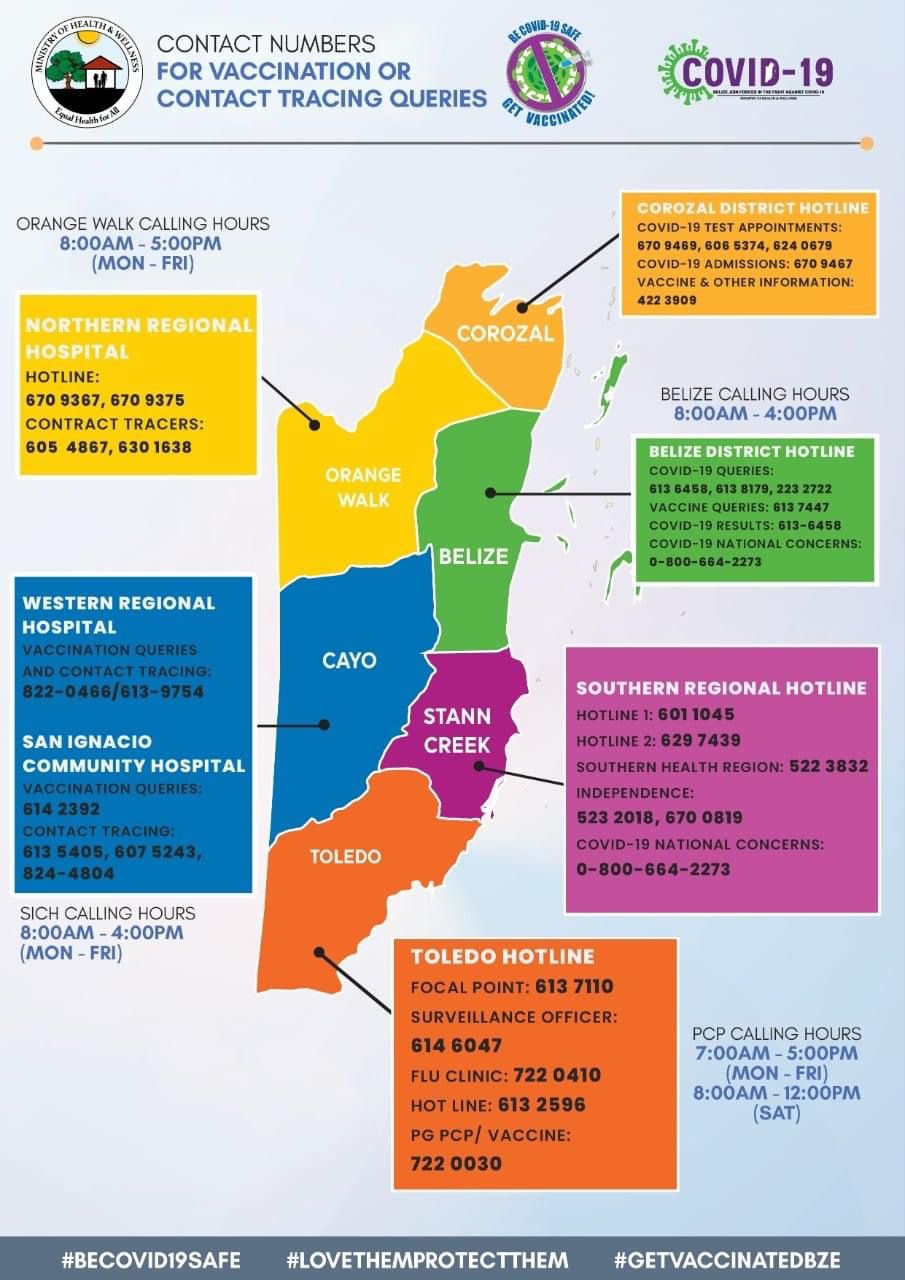 For reference of reporting, the template below will be used to record any individual displaying symptoms, including elevated temperatures: Templates of Log sheet used:COVID-19 Symptomatic log3) Ensure Social Distancing ProtocolsSocial Distancing signage is placed in all key areas of the accommodation to remind guests of this COVID best practice. Below are pictures of social distancing in all of the below areas. (For reference ensure to include x markers with tape/ stickers to show standing areas and signage for guests where applicable.) Signage is placed in strategic locations such as:Hotel Lobby/ OfficeReception areaSeating or waiting areasRestaurant areasPublic areas (e.g. swimming pool, beach, bar, spa, etc)Fitness rooms/ GymSeating Chart for restaurant and other areasAny other that requires 6ft distancingInsert the images of the signage in the relevant areas, where applicable4) Implement Enhanced cleaning and Sanitization StaffAll employees will be provided with access to hand sanitizer for daily useAll staff will wear masks and/or face shields All staff will wear gloves when handling equipmentCleaning and sanitization logs will be kept for all areas of the accommodation. Below are logs for tracking of enhanced cleaning and sanitization. For reference use below samples or insert image if you already have logs. Sample LogsCleaning and sanitization time log fleetCleaning and sanitization for RoomsCleaning and sanitization for restaurantCleaning and sanitization for Public AreasWater quality testing log for PoolBelow is the general guidance for how to conduct enhanced cleaning and sanitization. For reference below are some suggestions or insert images of checklist for each area to be cleaned. Enhanced Cleaning Checklist for areas being cleaned: Guest Room Cleaning ChecklistInstructions:Evaluate room and prepare for cleaning. Remove all cutlery, dishes, glasses, debris and towels.Empty trash cans and replace trash can liners, if needed. Wipe the outside. Clean high-touch point surfaces and other hard surfaces and disinfect as needed. Remove old bed linens and inspect mattress for bed bugs. Make bed with fresh linens. Vacuum carpet or wipe and clean hard floor. Finish room by spraying air disinfectant on soft surfaces.Note: Always ensure you wear correct Personal Protective EquipmentBathroom Cleaning ChecklistInstructions:Empty trash cans and replace trash can liners, if needed. Wipe the outside. Wipe and clean glass surfaces and windows, if needed. Clean high-touch point surfaces and other hard surfaces and disinfect as needed. Wipe and clean toilets. Replace bath towels.Note: Always ensure you wear correct Personal Protective EquipmentRestaurant Cleaning ChecklistPlace work area warning sign. Pick up debris from floor. Empty trash cans and replace trash can liners, if needed. Clean high-touch point surfaces and other hard surfaces and disinfect as needed, especially after guests leave. Clean and check condition of any equipment before returning to use. Clean and check condition of all crockery, cutlery and glassware. Clean and check condition of storage boxes and cutlery trays. Sweep carpets or hard floors, if needed.        Note: Always ensure you wear correct Personal Protective EquipmentKitchen Cleaning ChecklistInstructions:Pick up debris from floor. Empty trash cans and replace trash can liners, if needed. Wipe the outside. Clean high-touch point surfaces and other hard surfaces and disinfect as needed. Clean all crockery, cutlery, glassware and cooking utensils using soap and water. Clean and check condition of all food processing equipment (e.g. blender et c). Clean and check condition of refrigerators and freezers. Remove and dispose any rotten food.Sweep and wet clean, if neededNote: Always ensure you wear correct Personal Protective EquipmentPublic Area Cleaning Checklist (reception/lobby)InstructionsPlace work area warning sign. Pick up debris from floor. Empty trash cans/ashtrays and replace trash can liners, if needed. Wipe the outside. Clean high-touch point surfaces and other hard surfaces and disinfect as needed. Wipe and clean glass surfaces and windows, if needed. Clean counters. Clean Computer/POS screens and printer. Clean all phones and any touch screens. Check and refill any hand disinfectant dispensers, if needed.Sweep and wet clean floors, if needed.Vehicle/Vessel Cleaning ChecklistInstructions:Personal hygiene regarding ‘cough etiquette’ and ‘hand hygiene’ must be observed. Keep cleaning products in the vehicle. Clean/ Disinfect all high touch points in the vehicle and remove all rubbish from vehicle at the end of the journey/Shift.Note: Always ensure you wear correct Personal Protective EquipmentDisposal of wasteAll employees will wear protective gloves and face masks when handling trash. Trash bins will be lined with bags and tied off securely when full. All bags with possible contamination will be sealed in red bag and disposed separately.5)Develop a Response PlanAll staff must follow the following steps to deal with symptomatic guest and staff.Kindly insert step by step response plan based on your operations. See samples below:Clock in staffTemporarily isolate staff at (Insert temporary isolation area here) as soon as symptoms are observed. Immediately contact the Program manager to report observations.Program Manager will contact the MOHW for guidanceOrganize for transportation of staff as advised by MOHW.Update logs of COVID-19 case Conduct cleaning and disinfection as recommended.log cleaning Check in at hotel lobby/ reception desk  isolate Guest at (Insert temporary isolation/quarantine area here) as soon as symptoms are observed. Immediately contact the Program manager to report observations.Program Manager will contact the MOHW for guidance.Organize for transportation of guest if advised after assessment by MOHW.Update logs of COVID-19 case Conduct cleaning and disinfection of areas as recommended.log cleaning During stayisolate Guest at (Insert temporary isolation/quarantine area here) as soon as symptoms are observed. Immediately contact the Program manager to report observations.Program Manager will contact the MOHW for guidance.Organize for transportation of guest if advised after assessment by MOHW.update logs of COVID-19 case Conduct cleaning and disinfection of areas/vehicles as recommended.log cleaning of all vehicles and roomsClosest medical facility identified (Insert name and contact information)__________________________________________________________________________________Additional notifications- Gold Manager(s) will assist guests with contacting their local diplomatic mission. This is often done to register their location and situation in a country if necessary. Should the guest(s) choose to contact the embassy directly they are free to use the local line. Should guest(s) request that the mission be contacted on their behalf then Management will request an electronic copy of their ID for verification purposes.Cleaning and sanitization procedures after symptomatic guest depart: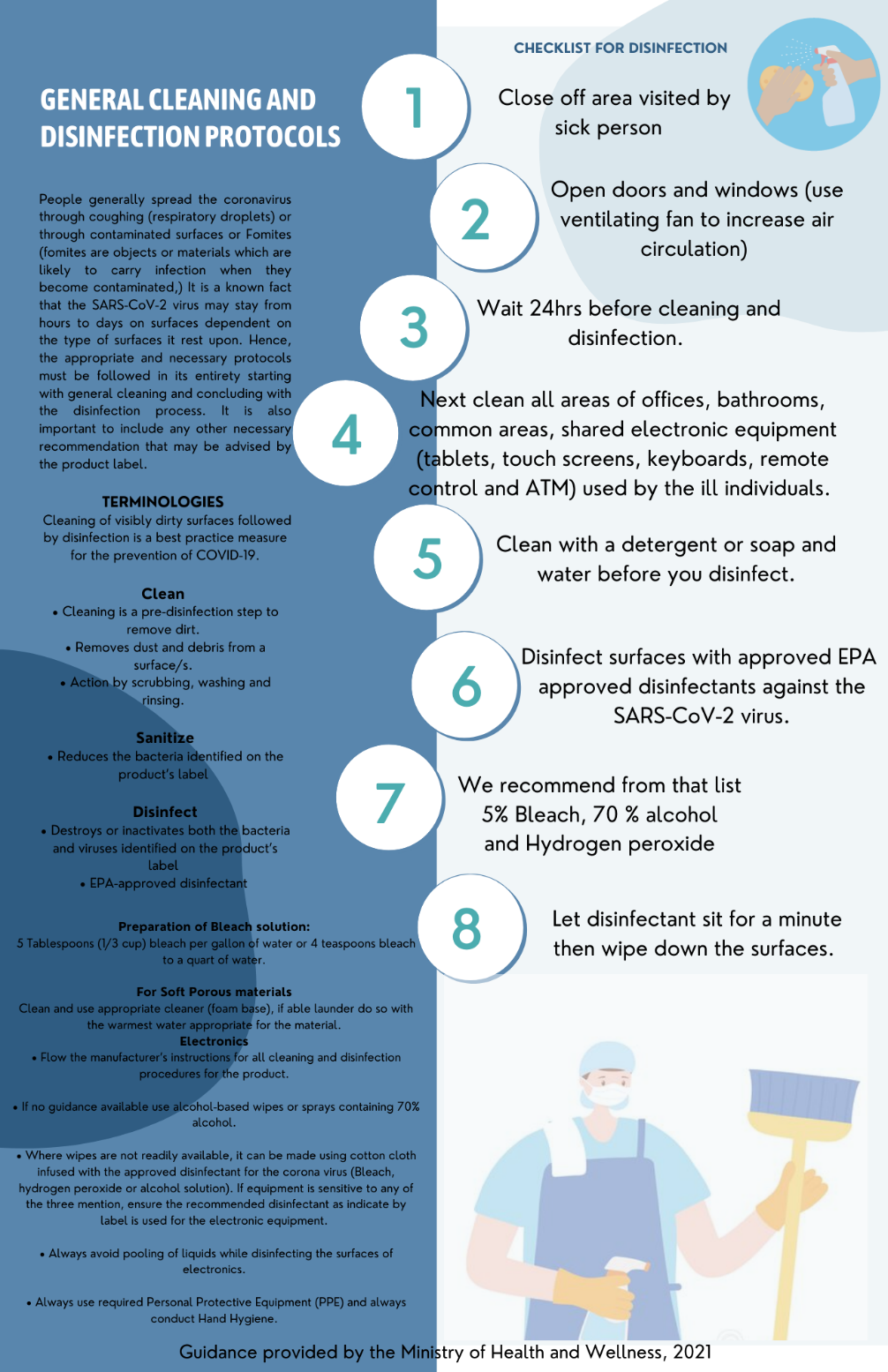 See below inventory list of cleaning material, equipment and PPEsSee below images of PPE and cleaning equipmentInsert images to correspond with your inventory6) Ensure Clear and Consistent Communication Hotel policies The hotel has implemented all the safest measures in all efforts to reduce risk for guests and employees.Masks required at all times, with only exceptions:Once guest is seated in a restaurant to eatBeach/ pool or public space on property once sufficient distance is maintained from other guests.Booking will be flexible to accommodate payment reimbursements should a guest become symptomatic prior to check-in. Guest Communication PlanDraft email that will be sent to guests to explain protocols, reimbursements and expectations on bookingSample email or insert the email used by your accommodationDear Guest,Thank you for your interest in staying at ______________. We are happy to inform you that our accommodation is a Tourism Gold Standard Recognized Accommodation; which means we have implemented all measures to mitigate any risks for our guests and employees. Our accommodation employees have been trained to ensure your safety. What to expect during your stay?Arrange pick up at airport with us at a cost of $xxx or book with a designated Gold Standard transportation provider.Expect to have your temperature tested before entry into accommodation.Masks are required at all times, with only exceptions:On a high intensity tour where the guide is 6 feet apart. For example- hiking, rappelling.SnorkelingOnce guest is seated in a restaurant to eatBeach once sufficient distance is maintained from other guests.Enjoy dining at our _________________ restaurant or delivery can be arranged from our local restaurants. Booking will be flexible to accommodate payment reimbursements should you become symptomatic prior to arrival (submit Covid-19 positive test). Ensure that your travel insurance covers medical care should you test positive in Belize. You will be required to cover all expenses associated with your care. Thank you for your support and continued patience as we continue to work towards safely providing our services for you to enjoy our beautiful Belize. For more information on Belize’s entry requirements kindly visit: https://belizetourismboard.org/news-and-gallery/belize-covid-19-travel-updates/ Sincerely,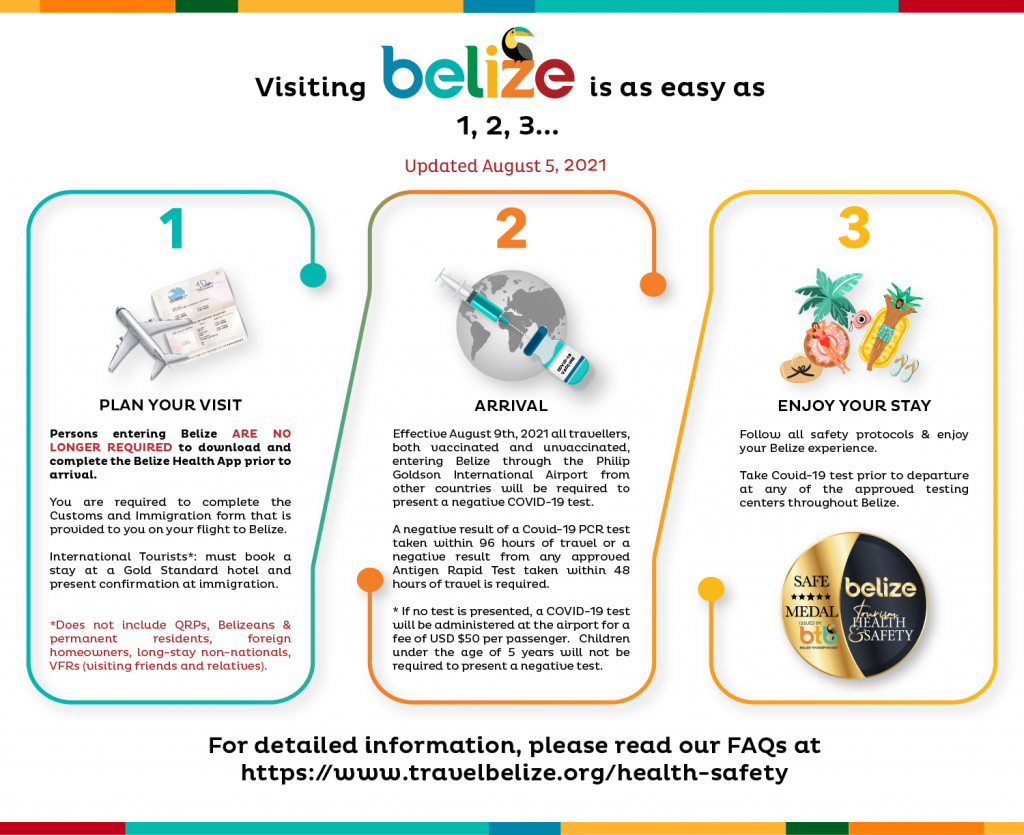 Sample disclaimer- penalties of non-compliance with masks, cost of quarantine if positive, or any other liability clausesInsert image if any is providedEmployee Communication below has been sent to all staff. 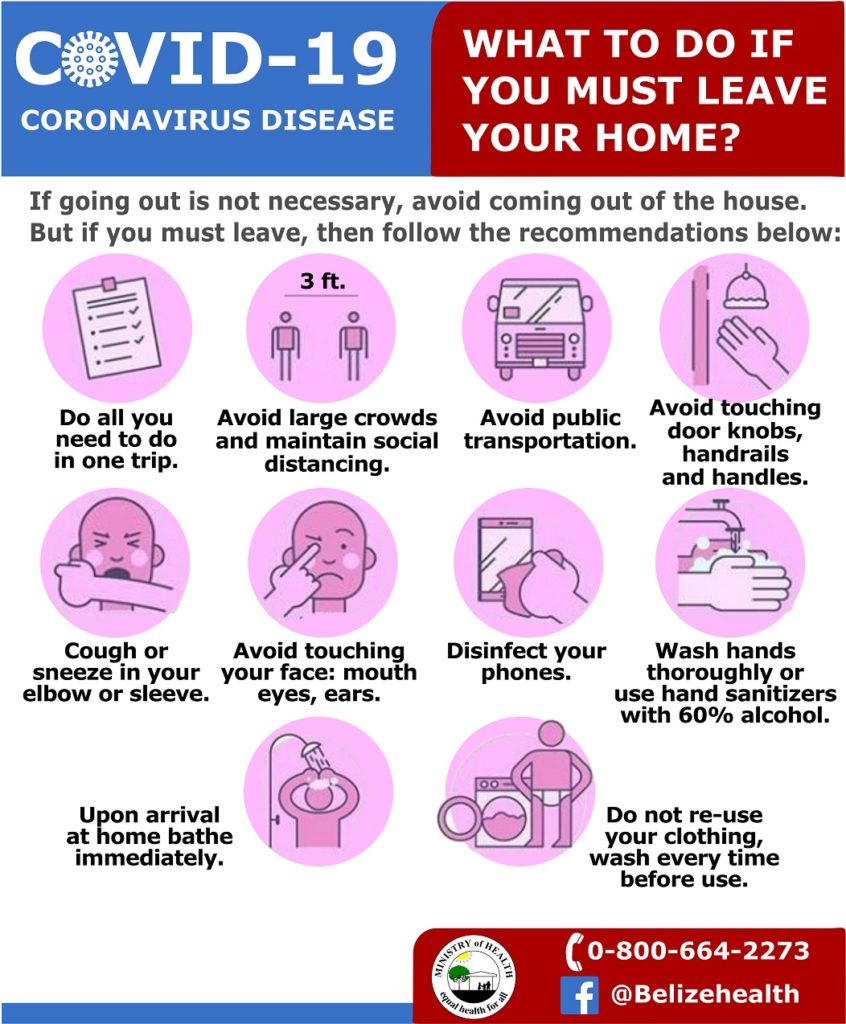 Publicized Standard Operating Procedure will be shared via __________________________ (Insert website link, social media link or email address where applicable)To reinforce the accommodations COVID-19 protocols prior to guest arrival the following platforms are used to reinforce the message to guests: E.g. Email, Facebook, Online booking etc.  Insert imageSignageBelow are images of COVID-19 best practices signage that have been posted around the property. (Signs of social distancing, proper hand washing and symptoms for constant reminders to guest and staff. See annex for samples)Insert images installed in all areas around the property (front desk, Lobby), rooms, other public spaces, etc. See below information shared to guest that is contactless or can be sanitized.(Insert image of laminated, digital or QR code of menu, welcome booklet in rooms, and any other information available that is contactless or can be sanitized.)7) Install Hand Sanitizing StationsSee below images around the property of hand sanitizing stations, installed equipment with soap dispensers, sanitizer gel, single use towels, etc.Insert images and list location of sanitizing station8) Deploy New Technology See below description and images of payment process (credit card, website, online transfer, etc.) Insert description and screenshots or images.See below description and images of check in process such as digital ticketing, email confirmations, etc. Insert description and images.9) Implement a Training PlanAll employees will be trained on the new protocols implemented. Training offered will be logged using the template below (Insert log if you have your own template). Images will also be kept for records. (Insert images if available)Sample Training LogAnnex- Sample Signage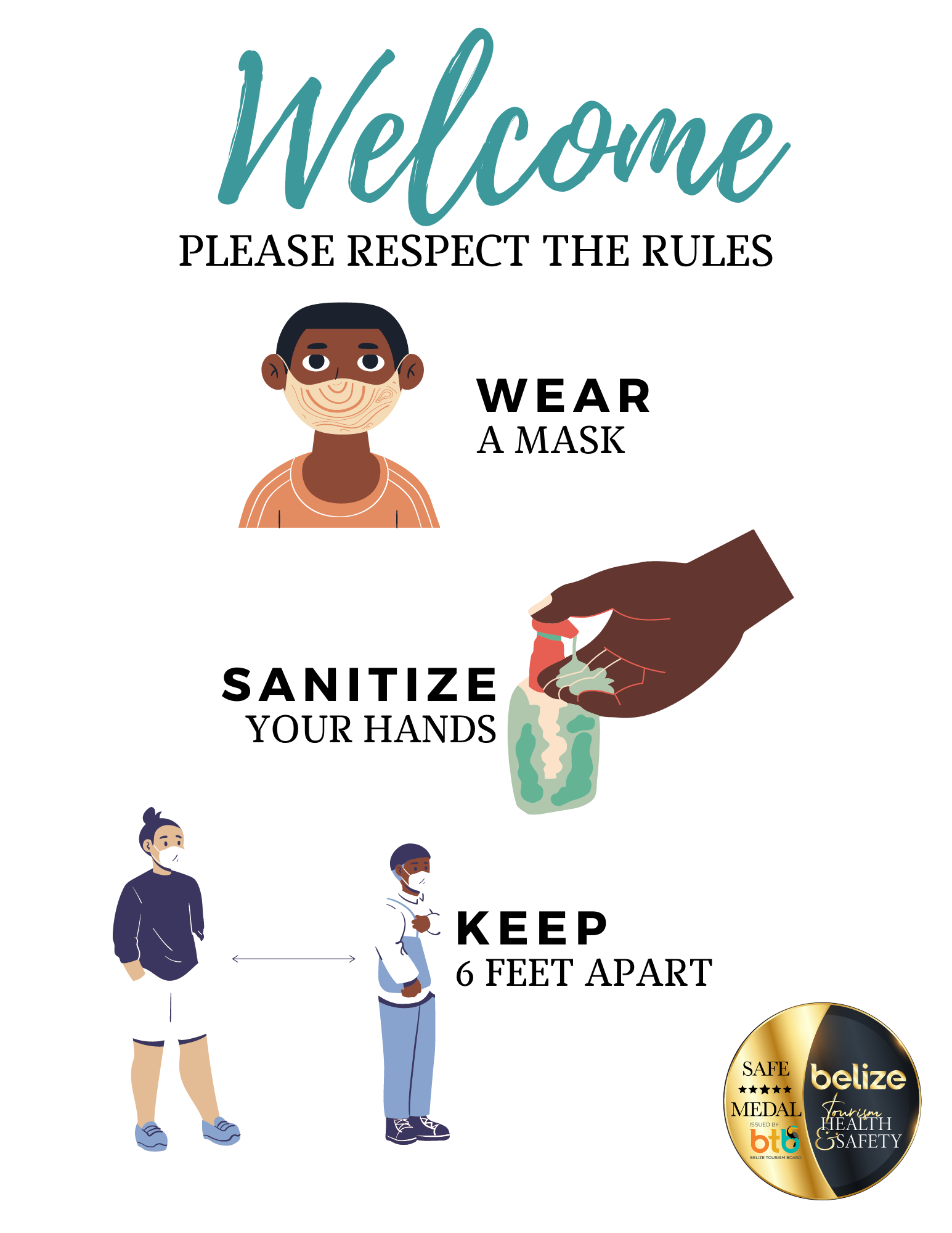 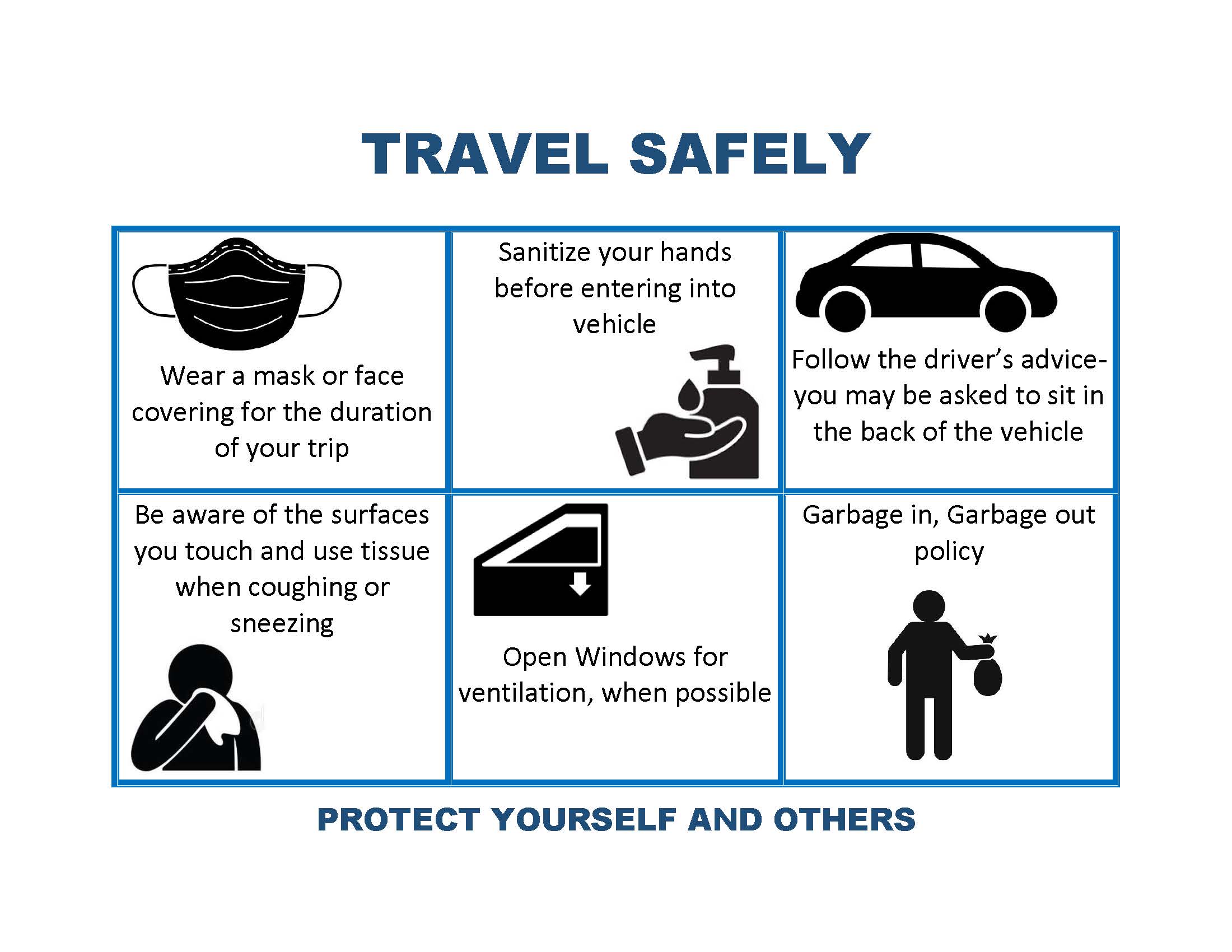 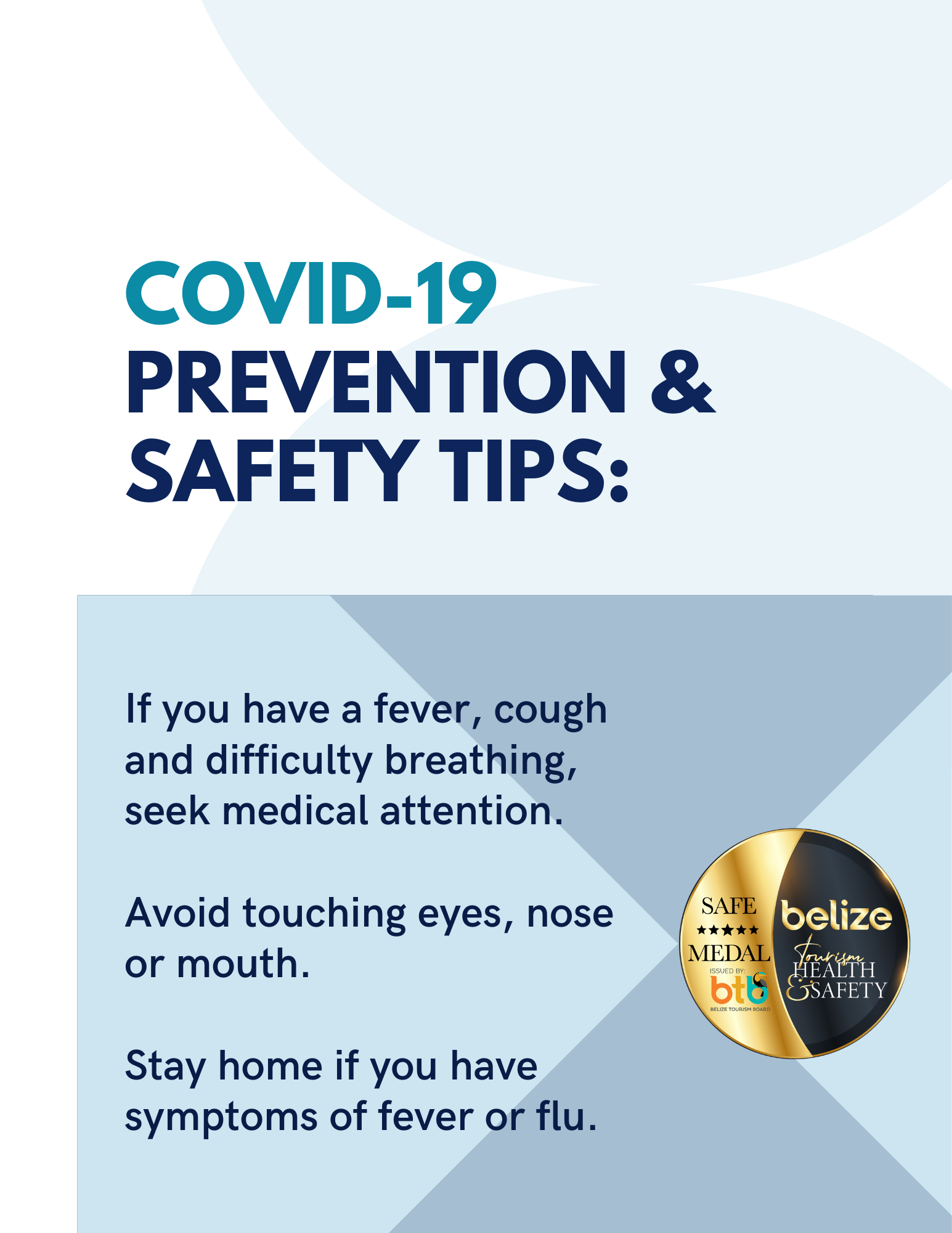 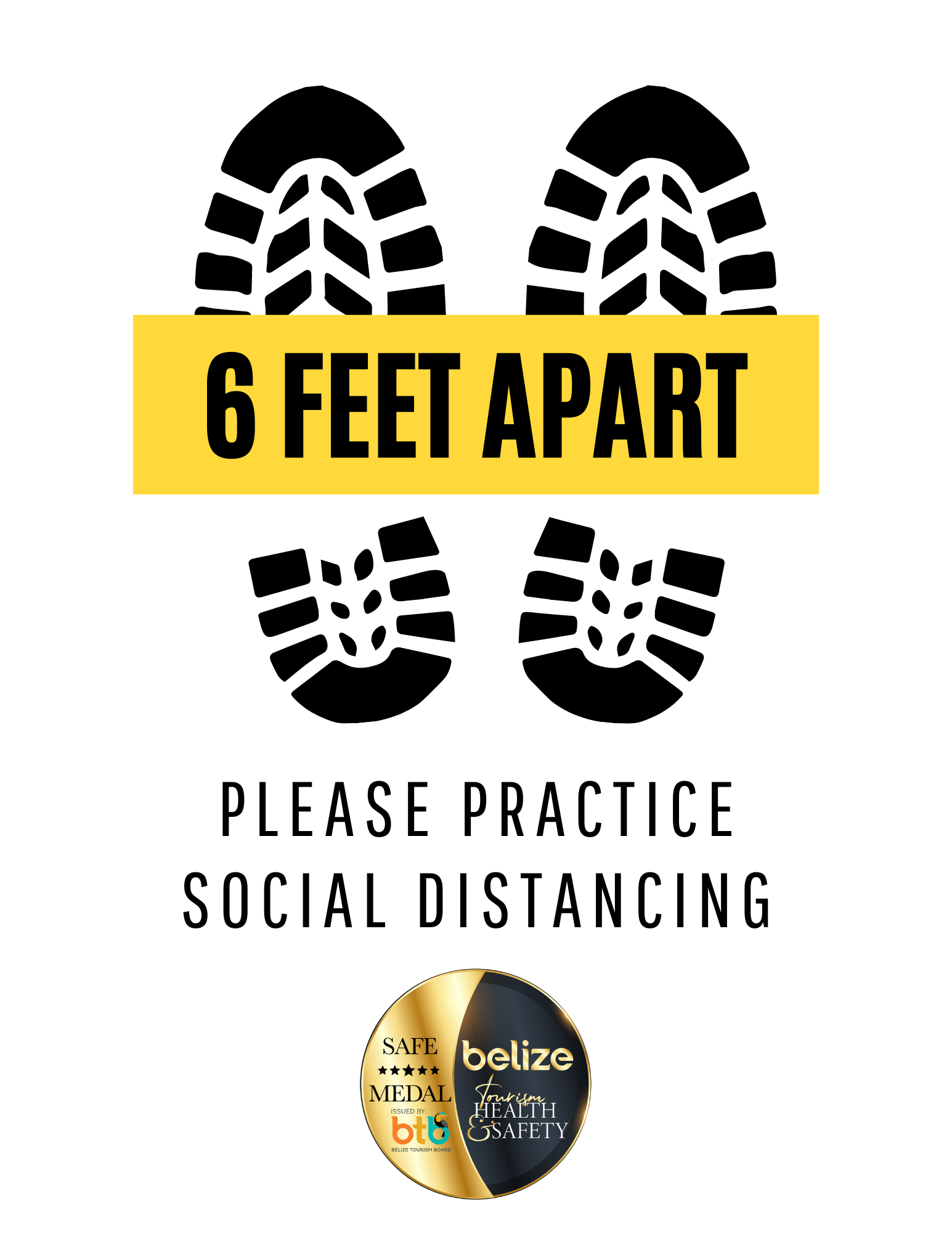 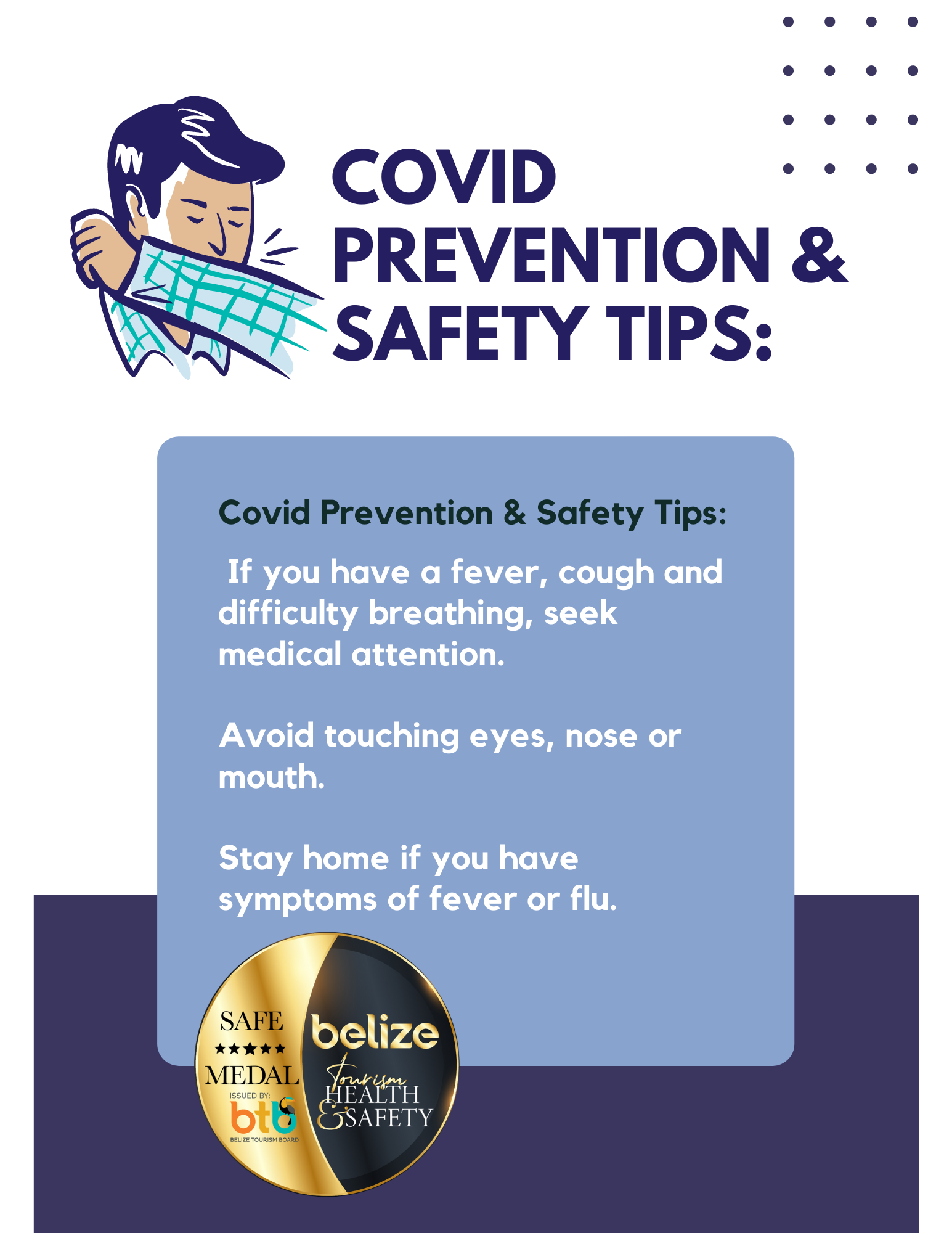 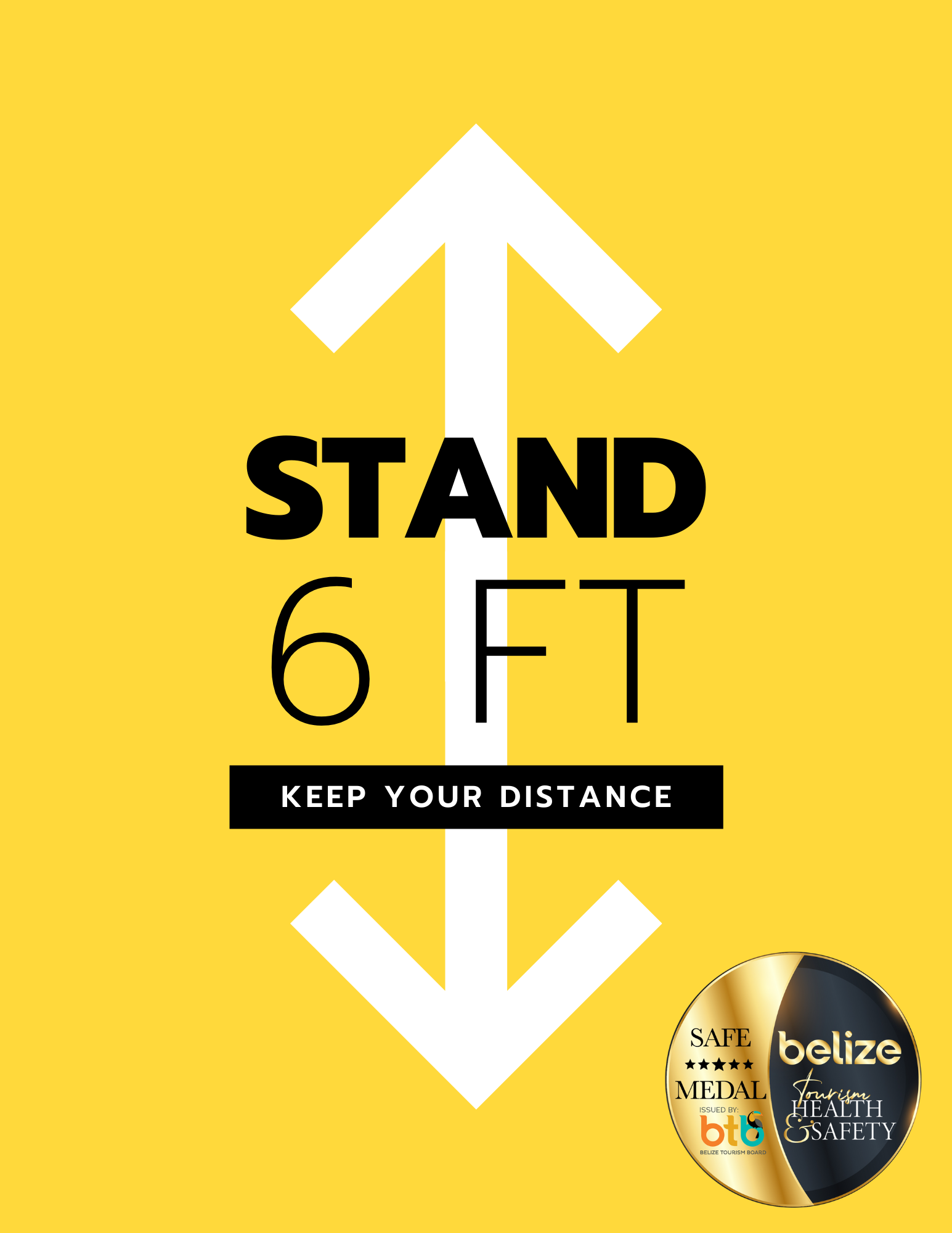 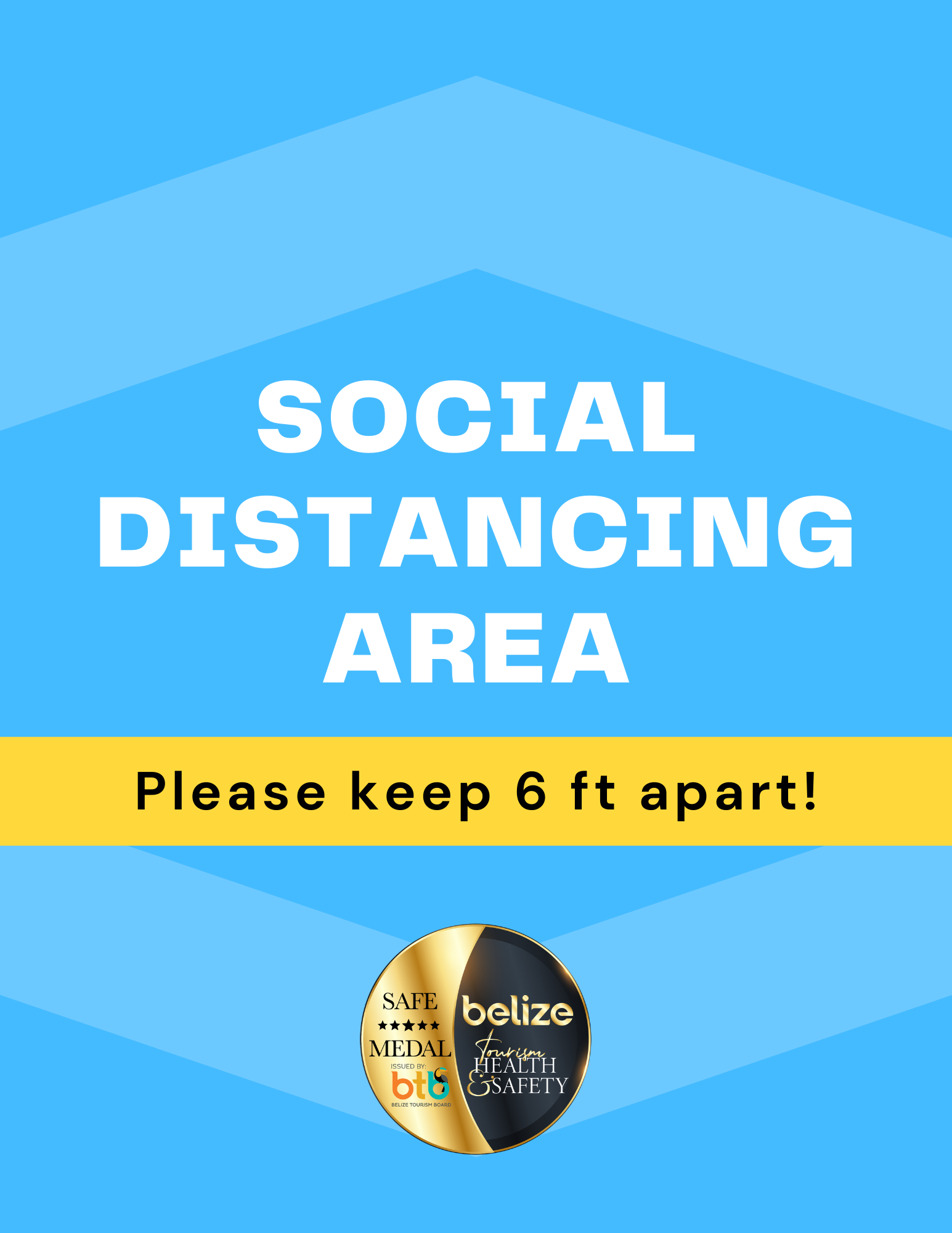 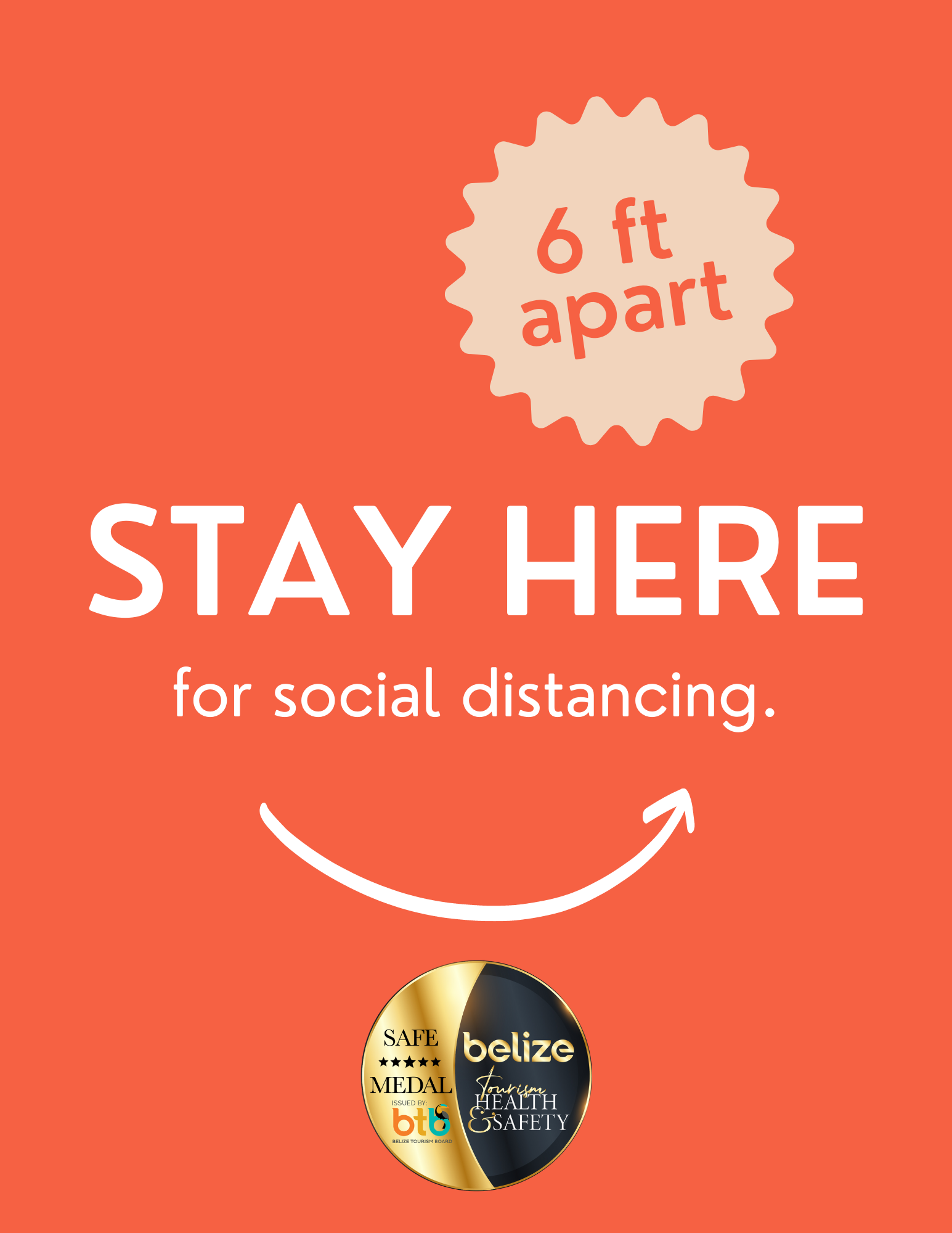 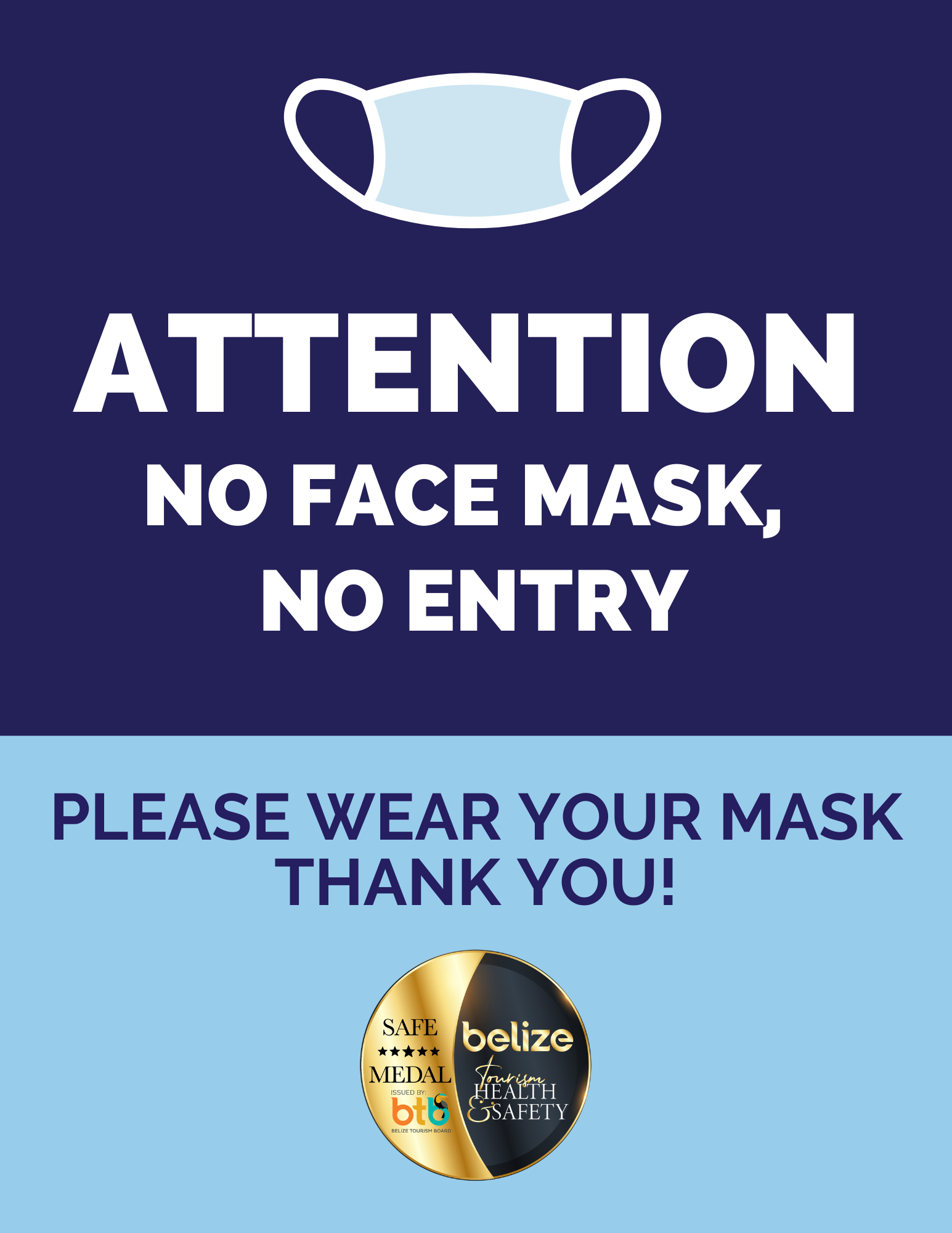 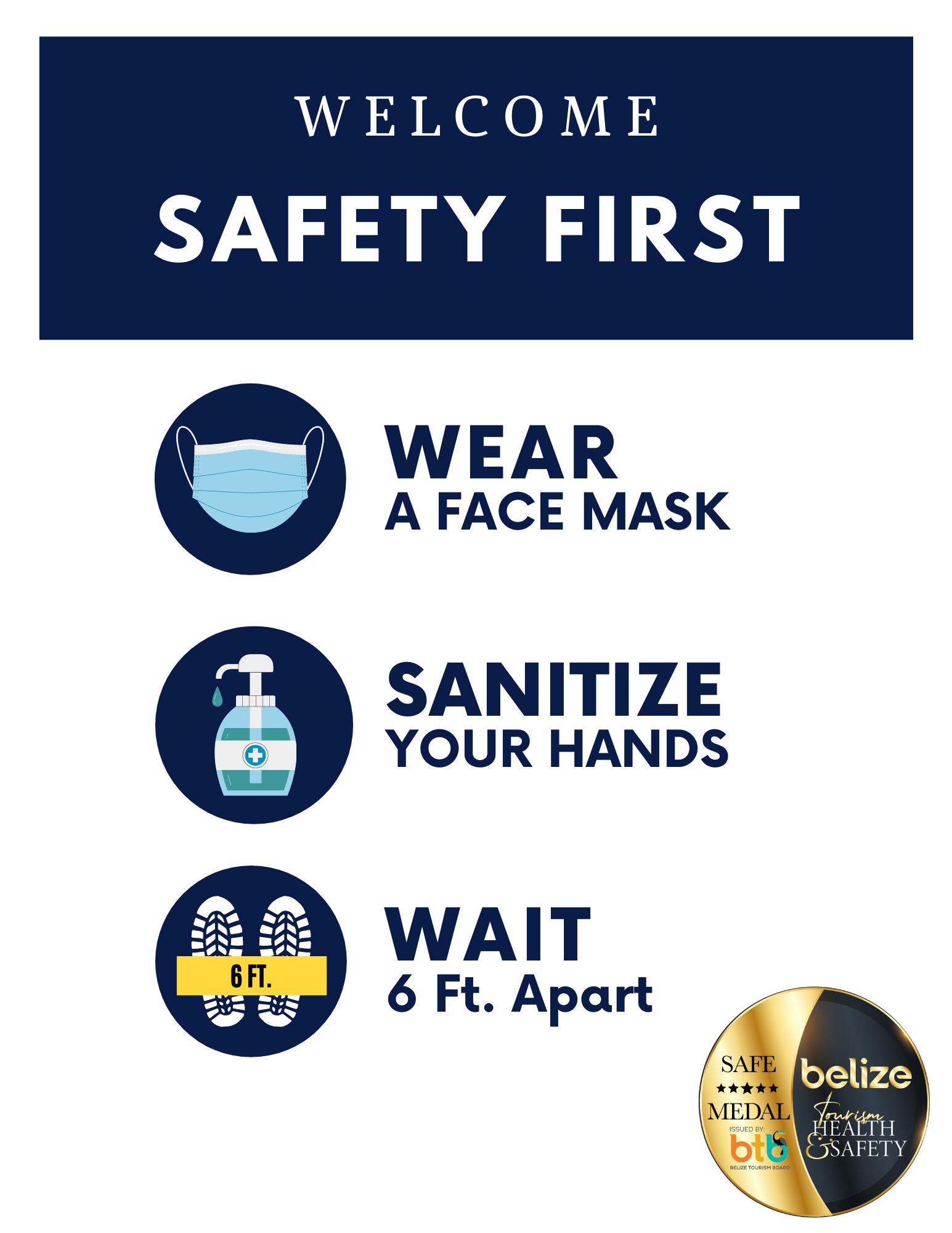 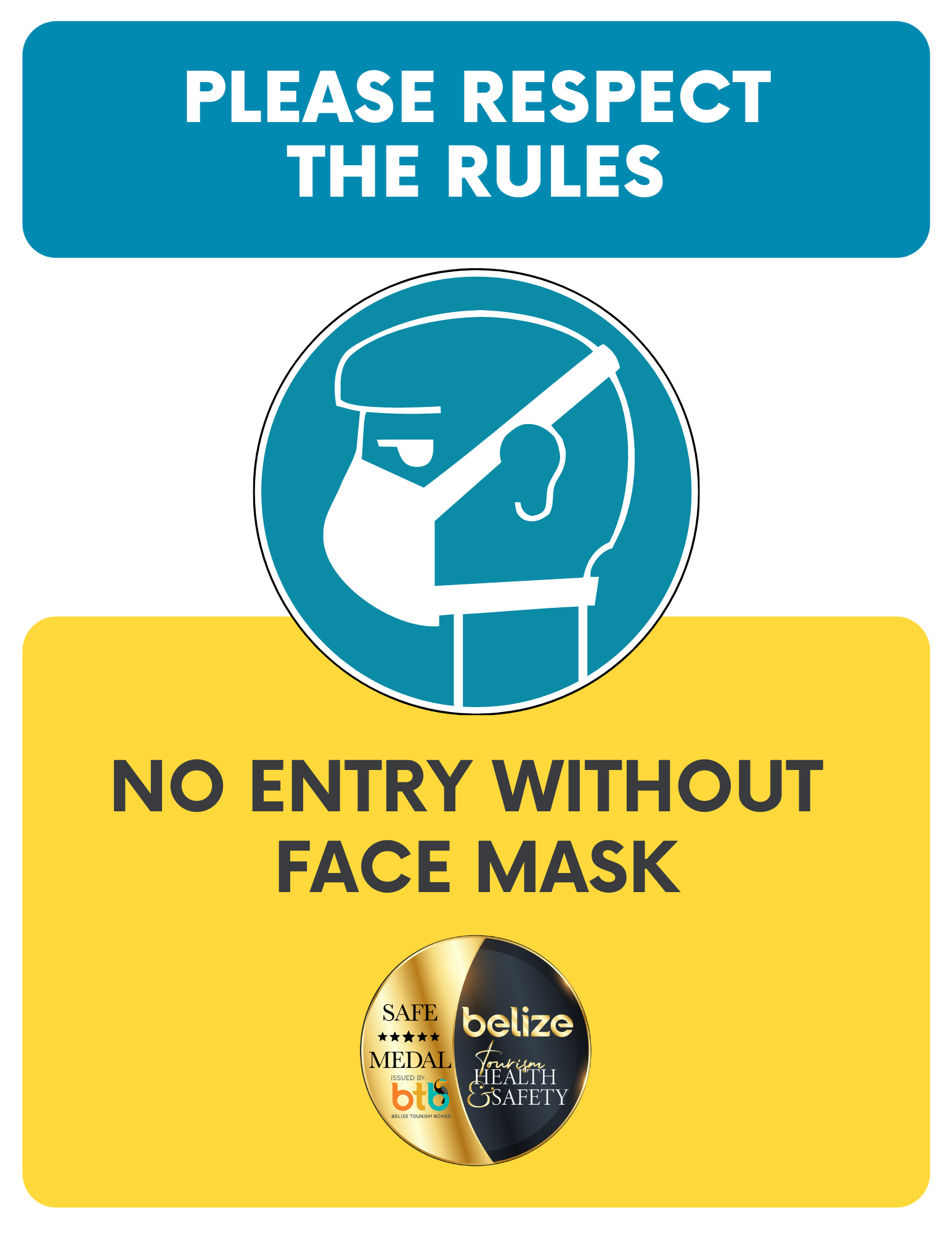 TrainingDates for training attended by Program Manager Dates for training attended by Alternate Program ManagerInsert dates attended in this columnInsert dates attended in this columnInsert program manager signature hereInsert alternate program manager signature hereCOVID-19 Symptomatic LogCOVID-19 Symptomatic LogCOVID-19 Symptomatic LogCOVID-19 Symptomatic LogCOVID-19 Symptomatic LogCOVID-19 Symptomatic LogCOVID-19 Symptomatic LogCOVID-19 Symptomatic LogDateGuest or Employee nameEmergency contact informationGender/AgeSymptoms observedPlace and time observedNames of those in contact with symptomatic individualAction takenVehicleEmployeeDateTime Signature Ex- Vehicle C-1967John DoeDec 10, 20205:15pmRoom NumberEmployee/ CompanyDateTime Signature 123John DoeDec 10, 20205:15pmArea being cleanedEmployee/ CompanyDateTime Signature Kitchen & DiningJohn DoeDec 10, 20205:15pmBarArea being cleanedEmployee/ CompanyDateTime Signature Reception areaJohn DoeDec 10, 20205:15pmDaily TestDaily TestDaily TestDaily TestDaily TestDaily TestWeekly testWeekly testChemicals AddedChemicals AddedMaintenance & NotesMaintenance & NotesMaintenance & NotesDateWater ClarityDisinfectant PPMCombined Chlorine < 50% freepH 7.2-8.0Flow GPMAlkalinity Rec. Range 60-160 PPMCyanuric Acid if used < 90Quantity of Disinfectant AddedOther Chemicals AddedBackwashVacuum or BrushContaminant EpisodeITEMInsert list of cleaning material, equipment and PPE in stock.Name of Training Date attended Staff NamesSignature 